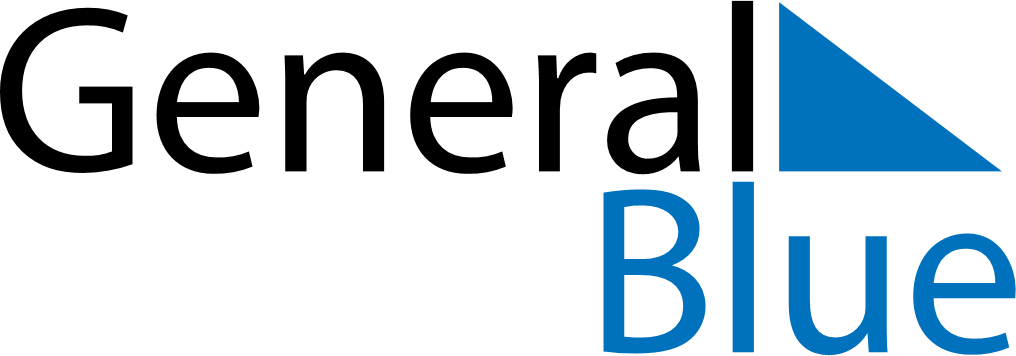 August 2018August 2018August 2018August 2018CanadaCanadaCanadaSundayMondayTuesdayWednesdayThursdayFridayFridaySaturday1233456789101011Civic Holiday1213141516171718192021222324242526272829303131